Инструкция для родителей (законных представителей) по получению услуги «Предоставление информации о текущей успеваемости учащегося, ведение электронного дневника и электронного журнала успеваемости» на сайте www.gosuslugi.ru Зайти в свой профиль на сайте www.gosuslugi.ruВ поиске услуг ввести «Предоставление информации о текущей успеваемости учащегося, ведение электронного дневника и электронного журнала успеваемости» Перейти по указанной ссылке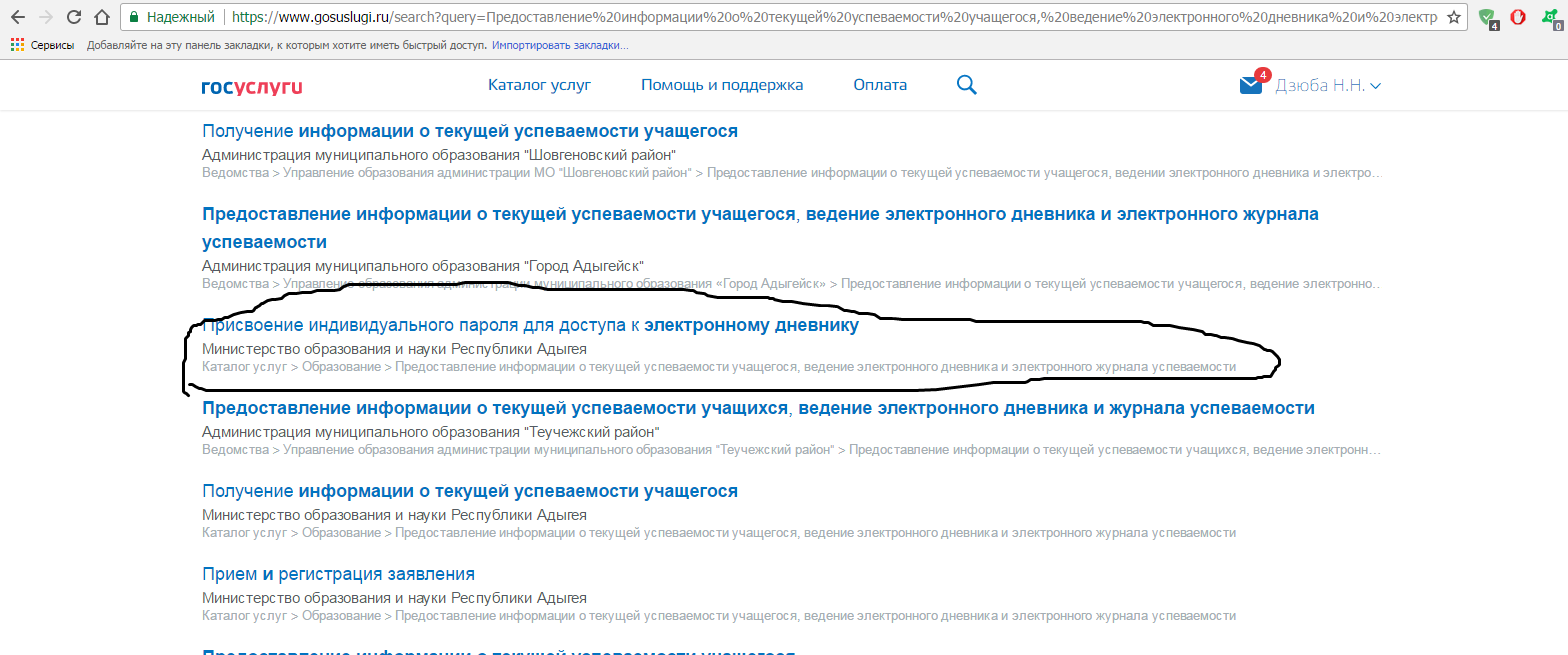 Нажать «Получить услугу»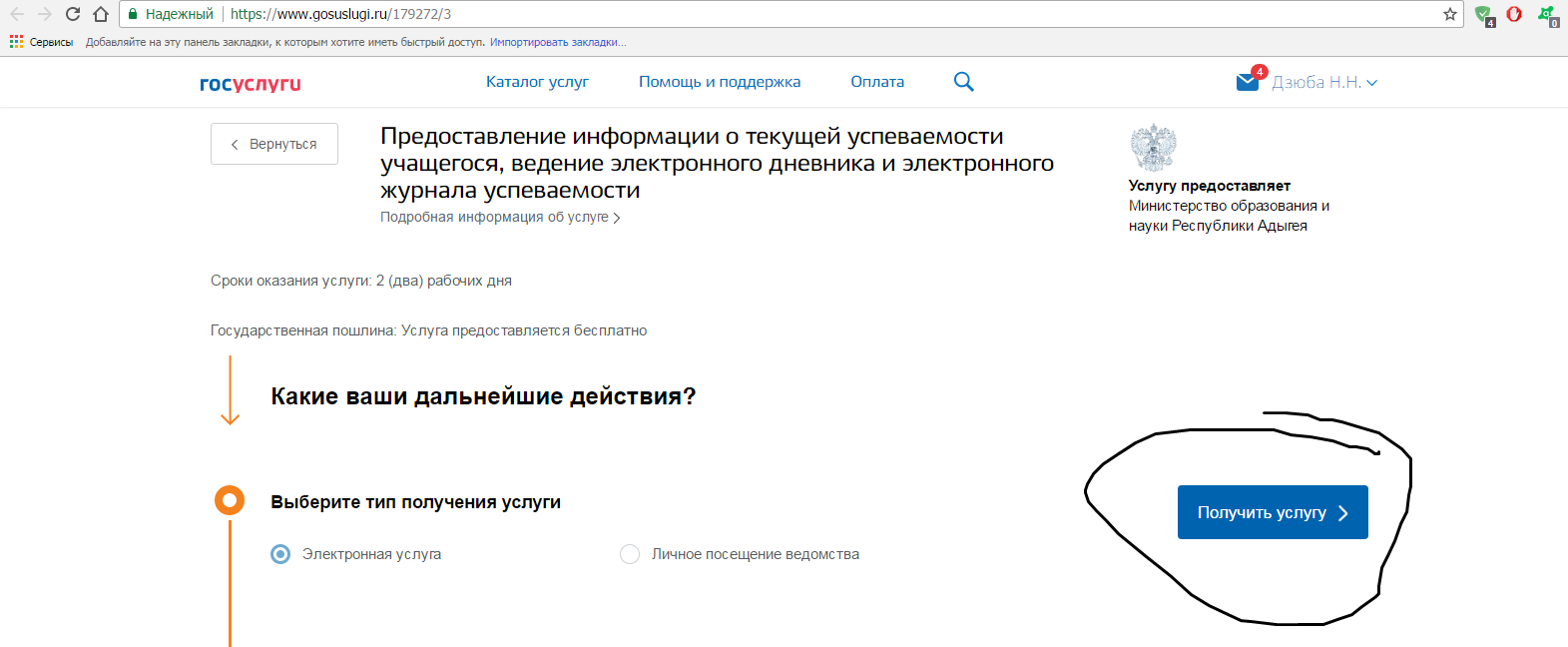 Ввести логин и пароль родителя (законного представителя от «Дневник.ру» и нажать на кнопку «Далее»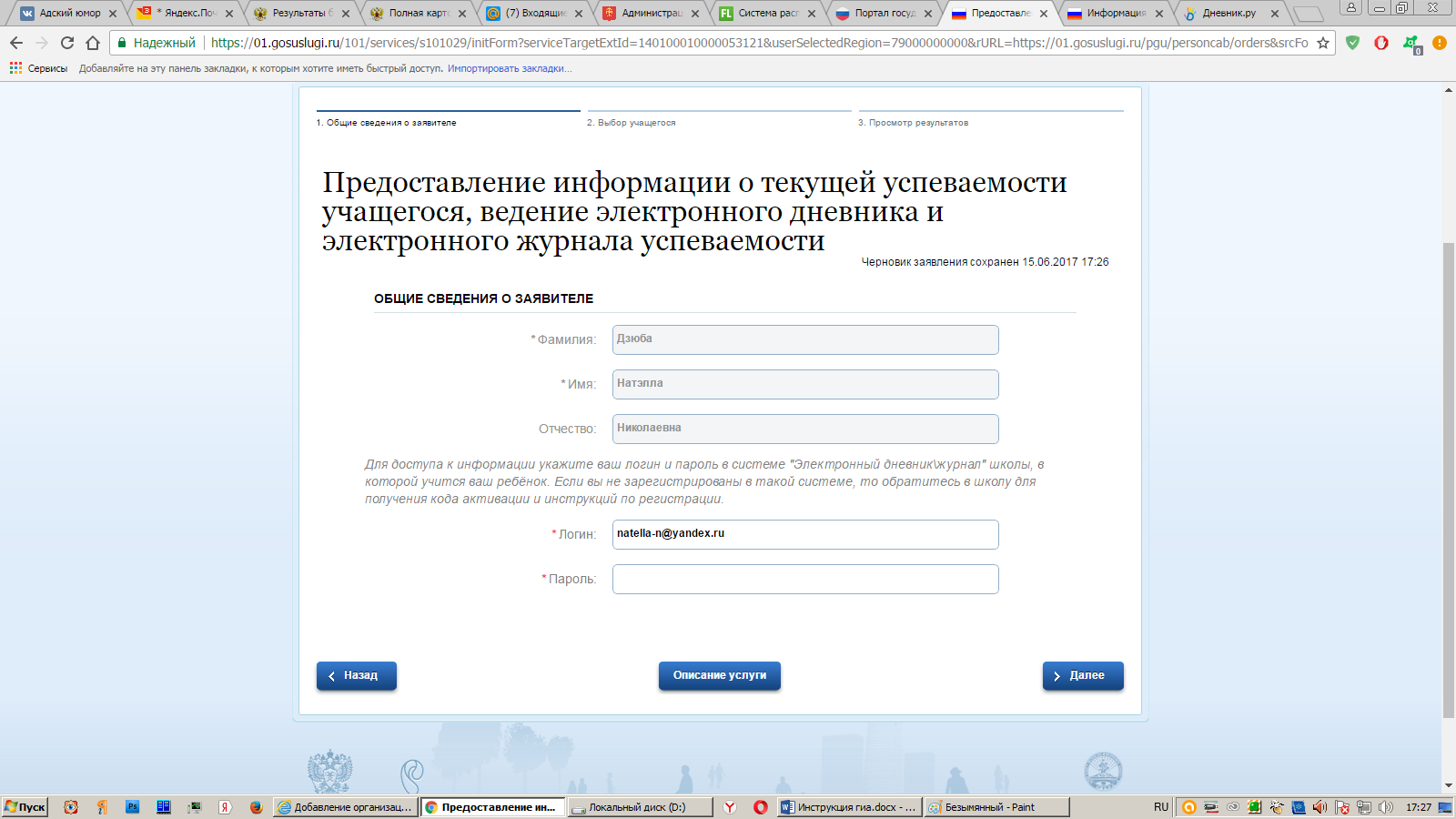 Заполнить необходимые данные и нажать кнопку «Подать заявление»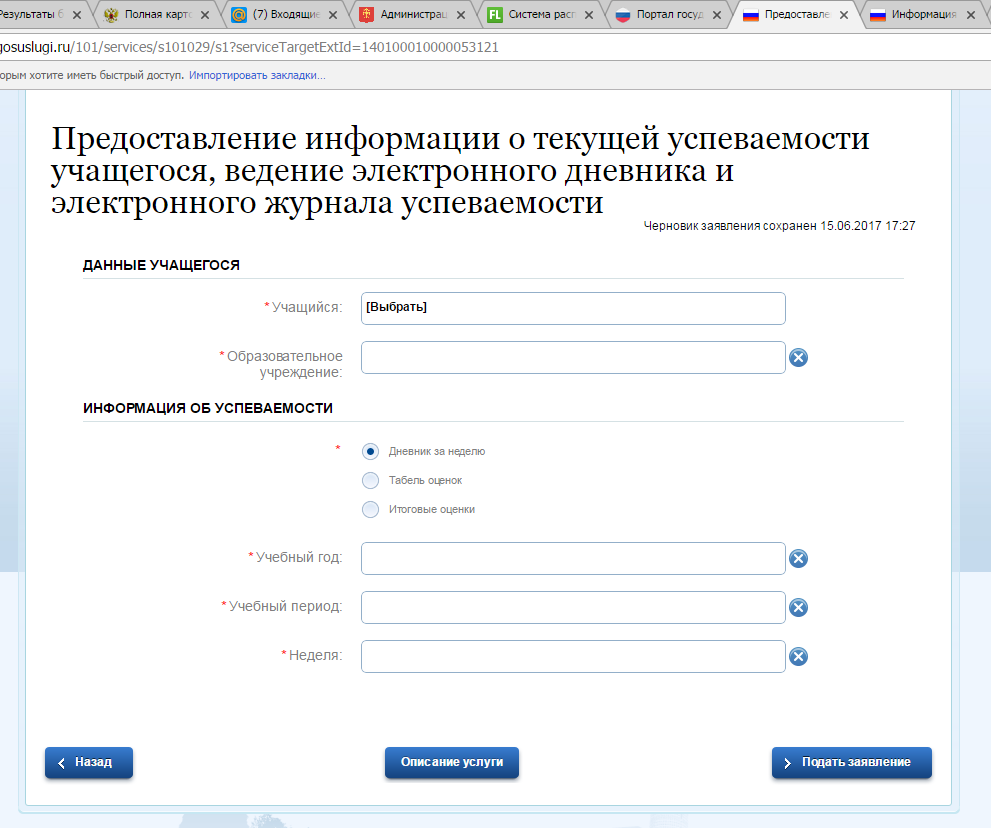 